Федеральный список экстремистских материаловМатериал из Википедии — свободной энциклопедииФедера́льный спи́сок экстреми́стских материа́лов составляется Министерством юстиции России (ранее — Росрегистрацией) на основе судебных решений. В него включаются различные материалы, признанные судом экстремистскими. Впервые он был опубликован 14 июля 2007 года и сначала состоял из 14 пунктов. С тех пор список регулярно обновляется и по состоянию на 25 сентября 2015 года содержит 3061 пунктов (часть из которых исключена в связи с повтором содержания ранее внесенных пунктов).В список входят статьи, листовки и брошюры («Бал сатаны на обломках России» за подписью «Протоколы сахалинских мудрецов», брошюра «Протоколы сионских мудрецов»), книги («Картинки из жизни сподвижников посланника Аллаха» Абдуррахмана Раафата аль-Баши), номера газет и журналов (многочисленные номера журнала «Аль-Ваъй», а также издания радикального русского национализма), кинофильмы (фильм «Россия с ножом в спине. Еврейский фашизм и геноцид русского народа»), видеоролики («Казнь таджика и дагестанца»[1]), музыкальные произведения (альбом «Музыка белых» группы Order, некоторые песни Тимура Муцураева) и произведения изобразительного искусства.Содержание1 Правовой режим2 Запрещенные материалы в Интернете3 Критика4 Содержание Федерального списка экстремистских материалов4.1 Религиозная литература4.2 Произведения руководителей НСДАП и фашистской партии Италии4.3 Музыкальные произведения4.4 Произведения отдельных авторов4.5 Открытые письма4.6 Лозунги4.7 Веб-сайты4.8 Энциклопедические статьи4.9 Статьи4.10 Произведения изобразительного искусства5 Энциклопедия «Терра»6 См. также7 Примечания8 СсылкиПравовой режимПонятие «Федеральный список экстремистских материалов» было введено федеральным законом «О противодействии экстремистской деятельности» № 114-ФЗ от 25 июля 2002 года. Закон определяет экстремистские материалы какпредназначенные для обнародования документы либо информация на иных носителях, призывающие к осуществлению экстремистской деятельности либо обосновывающие или оправдывающие необходимость осуществления такой деятельности, в том числе труды руководителей национал-социалистской рабочей партии Германии, фашистской партии Италии, публикации, обосновывающие или оправдывающие национальное и (или) расовое превосходство либо оправдывающие практику совершения военных или иных преступлений, направленных на полное или частичное уничтожение какой-либо этнической, социальной, расовой, национальной или религиозной группы.— 114-ФЗ, Статья 1 п. 3[2]При этом, к экстремистской деятельности закон относит, помимо прочего, «массовое распространение заведомо экстремистских материалов, а равно их изготовление или хранение в целях массового распространения», а также финансирование и «иное содействие» этим действиям (Статья 1 п. 1)[2].Закон запрещает распространение, производство и хранение в целях распространения экстремистских материалов на территории РФ; предусматривает признание материалов экстремистскими федеральным судом по месту их обнаружения, распространения или производства, их конфискацию, и включение материалов в Федеральный список, который подлежит «размещению в международной компьютерной сети „Интернет“», а также опубликованию в СМИ (Статья 13)[2]. Изначально предполагалось, что список будет обновляться два раза в год; на практике, он обновляется значительно чаще[3].Согласно статье 20.29 КоАП РФ («Производство и распространение экстремистских материалов»), массовое распространение, производство либо хранение в целях массового распространения материалов, включенных в опубликованный список, которая влечет штраф или административный арест на 15 суток. Возможны и обвинения по различным уголовным статьям (например, ст. 280 «Публичные призывы к осуществлению экстремистской деятельности» или ст. 282 «Возбуждение ненависти либо вражды, а равно унижение человеческого достоинства»). Согласно статье 15 Закона «О противодействии экстремистской деятельности», автор экстремистских материалов признаётся «лицом, осуществлявшим экстремистскую деятельность». Также, статья 13 предусматривает такие меры обеспечения исполнения, как «предупреждение о недопустимости распространения экстремистских материалов» через СМИ, и приостановка или прекращение деятельности СМИ в случае неисполнения предупреждения (Статьи 8 и 11)[2].Запрещенные материалы в ИнтернетеЗа распространение запрещённых материалов в Интернете несут ответственность авторы и распространители материала. В марте 2008 года Алексей Жафяров, представитель Генпрокуратуры, предложил возложить ответственность также и на провайдеров и хостинг-компании[4]. В апреле Вячеслав Сизов, другой представитель Генпрокуратуры, описал план более конкретно. Согласно Сизову, в список запрещённых материалов следует включать и конкретные сайты; все российские провайдеры должны будут заблокировать доступ к запрещённому сайту в течение месяца после публикации списка[5]. В поддержку идеи выступают некоторые законодатели, например, Сергей Миронов[6].10 мая 2011 г. Верховный суд РФ в своем определении № 58-Впр11-2 по иску прокурора г. Хабаровска к ЗАО «Транстелеком-ДВ» (интернет-провайдеру) об ограничении доступа к странице сайта, на которой были размещены признанные экстремистскими материалы об НБП указал, что, несмотря на отсутствие законов, предусматривающих конкретный порядок и условия ограничения доступа к интернет-сайтам, действующим законодательством установлена необходимость ограничения доступа к сайтам, содержащим экстремистский материал и техническая возможность это сделать у провайдера имелась. Верховный суд отменил решения нижестоящих судебных инстанций, отказавших прокурору в удовлетворении иска, и направил дело на новое рассмотрение[7].КритикаНекоторые эксперты считают, что из-за непрофессиональной работы судебной экспертизы и закрытых процессов в список попадают материалы, которые не следует считать экстремистскими, произведения известных авторов, не запрещенные ни в одной другой стране мира[8]. Например, уполномоченный по правам человека в России Владимир Лукин в свое время предупреждал об абсурдности отнесения трудов Саида Нурси к экстремизму в России[9].Некоторые пункты списка сформулированы способом, который делает заведомо невозможной идентификацию самого материала, см. пункты списка 449, 392-401,428 (и другие описания листовок только по цитатам без указания на время и место распространения листовки), 674. В некоторых пунктах сетевые адреса указаны некорректно (пункт 300). В некоторых случаях (пункт 414) использованные неточные описания ведут к курьезным следствиям[10]. Такие формулировки порождают сомнение в компетентности судов, вынесших соответствующие решения.Также возникает вопрос, не может ли пункт 414, где приведены пространные цитаты из запрещаемых материалов, сам быть признан экстремистским материалом.Европейский суд по правам человека коммуницировал жалобы на внесение в список ряда мусульманских изданий[11][12].Пункт 1081 содержит IP-адрес сайта, размещавшегося в 2011 году на хостинге Blogger, который использовал для всех (до 1,3 млн) размещаемых блогов всего несколько IP-адресов, различая запросы по доменному имени. В результате в 2012 году часть запросов к любым блогам, размещённым на этом хостинге, блокировалась отдельными российскими Интернет-провайдерами[13][14][15].В 2015 г. Комитет по правам человека ООН в своих заключительных замечаниях по седьмому периодическому докладу Российской Федерации о соблюденииМеждународного пакта о гражданских и политических правах выразил обеспокоенность тем, что «в соответствии с расплывчатым и гибким определением термина „экстремистская деятельность“, предусмотренным в Федеральном законе „О противодействии экстремистской деятельности“, не требуется наличия каких-либо проявлений насилия или ненависти и что в этом законе не содержится чётких или конкретных критериев, на основе которых те или иные материалы могут квалифицироваться как экстремистские».[16]Содержание Федерального списка экстремистских материалов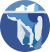 В Викитеке есть полный текстФедерального списка экстремистских материаловПо состоянию на 25 сентября 2015 года список включает 3061 пунктов.Религиозная литератураЦерковь саентологииКниги (п. 1170-1176), в том числе книга «Что такое саентология?»Свидетели ИеговыНекоторые книги, брошюры и отдельные выпуски журналов «Пробудитесь!» и «Сторожевая башня» — см. полный список публикаций свидетелей Иеговы, включённых в Федеральный список экстремистских материалов.ИсламКниги из собраний сочинений Саида Нурси «Рисале-и Нур» (п. 45-58)Отдельные номера журналов «Аль-Ваъй» и «Создание Аль-Ваъй» (п. 38-44, 86-90, 137, 208—218, 283—286, 419—422, 434—435, 738—741)Книга аятоллы Хомейни «Завещание» (п. 143)[17]Биография (п. 77) и труды Мухаммада ибн Абд-аль-Ваххаба[17]ФалуньгунКниги и брошюры религиозного движения Фалуньгун (п. 296—299)[18]Произведения руководителей НСДАП и фашистской партии ИталииКниги Бенито Муссолини «Доктрина фашизма» (п. 608 и п. 668), «Мемуары 1942—1943» (п. 732), «Третий путь. Без демократов и коммунистов» (п. 2285)Книги «Геббельс Йозеф. Дневники 1945 года» (п. 795) и Пауль Йозеф Геббельс «Михаэль. Германская судьба в дневниковых листках» (п. 2385)Книга Адольфа Гитлера «Майн Кампф» («Моя борьба») (п. 604)Книга Генри Пиккера «Застольные беседы Гитлера» (п. 711)Кинофильм «Вечный жид» Ф. Хипплера (снят по заказу Й. Геббельса) (п. 5)Книга Альфреда Розенберга «Мемуары» (п. 1648)Книга Генриха Гиммлера «Эсэсовец и вопрос крови» (п. 767)Брошюра Готфрида Федера «Программа и мировоззрение НСДАП» (п. 2000)Музыкальные произведенияМузыкальные произведения групп «Циклон Б» (п. 103—114, 797—801) и «Коловрат» (п. 785—794, 1223—1252)Отдельные песни Тимура Муцураева (п. 691)Песня Александра Харчикова «Готовьте списки!» (п. 493)Песня «Убей мента» группы «Психея» (п. 805)Песня «Бей чертей — спасай Россию» группы «Коррозия Металла» (п. 2072)Песня «Нигер» группы «Коррозия Металла» (п. 2384)Произведения отдельных авторовПроизведения Рона Хаббарда (п. 632—660), исключены из списка 26 апреля 2011 г.; «Лекции к курсу ПИН/ПЛ» в составе 9-ти аудиокассет и одной книги (п.1170) добавлены 20 марта 2012 года.Книга Генри Форда «Международное еврейство» (п. 459 и 2955)Произведения А. А. Добровольского (п. 6—10, 576)Книга К. В. Родзаевского «Завещание русского фашиста» (п. 861)Книга В. Н. Емельянова «Десионизация» (п. 970)Книга Юргена Графа «Миф о холокосте. Правда о судьбе евреев во второй мировой войне» (п. 973)Книга Евгения Дюринга «Еврейский вопрос как вопрос о расовом характере и его вредоносном влиянии на существование народов, на нравы и культуру» (п. 979)Брошюра Рихарда Вагнера «Еврейство в музыке» (п. 1204)Брошюра В. И. Даля «Записка о ритуальных убийствах» (п. 1494)Книга В. А. Пруссакова «Гитлер без лжи и мифов» (п. 1596)Книга Эдуарда Дрюмона «Еврейская Франция» (п. 1791)Книги Г. П. Климова: «Божий Народ» (п. 1456), «Красная Каббала» (п. 1957) и «Протоколы советских мудрецов» (п. 1958)Книги А. Н. Севастьянова: «Чего хотят от нас евреи» (п. 2139) и «Русский национализм: его друзья и враги» (п. 2138).Роман Дмитрия Нестерова «Скины: Русь пробуждается» (п. 1482).Книга А. С. Шмакова «Евреи в истории» (п. 2931)Открытые письмаОбращение общественной организации «Голос Беслана» «Всем, кто сочувствует жертвам бесланского теракта!» к Президенту и Конгрессу США и руководителям стран Евросоюза и членам Европейского парламента (п. 589).Лозунги«Православие или смерть!» (п. 865). При этом следует отметить, что два суда приняли по поводу данного лозунга противоположные решения[18][19].«Россия для русскихъ» (п. 866). Как отмечает доклад центра «Сова», «непонятно, запрещен ли лозунг в своем обычном написании или только с буквой „ъ“»[18].Веб-сайтыСайт http://www.zhurnal.lib.ru/ (часть Библиотеки Максима Мошкова) (п. 381). Сайт был вынужден сменить домен на http://samlib.ru/[20]Ряд материалов сайта Ингушетия.org (п. 661, 664) и сайт в целом (п. 276, 709)Ряд материалов сайта Кавказ-центр (http://www.kavkazcenter.com) (п. 270, 339, 340, 351—355, 366, 367, 705)Интернет-ресурс www.velesova-sloboda.org (п. 551)Интернет-ресурс www.hunafa.com. Решение вынесено Магасским районным судом Республики Ингушетия 12.04.2010 (п.663).Энциклопедические статьиСтатья Чеченская Республика // Большая энциклопедия. — М.: Терра, 2008. — Т. 58. — С. 261 – 268. — ISBN 5-273-00432-2. (п. 680)СтатьиТекст, определённый в списке как «Статья „БЭС см.: ВИРУСЫ (от лат. Virus — яд)“» (п. 952). В решении суда данная статья определена подробнее: «Микеев Н. А., находясь у себя дома …изготовил и распространил … статьи … „БЭС см.: ВИРУСЫ (от лат. virus — яд)“. Микеев Н. А. .. разместил … на интернет-сайте „TATARLAR.ru“ текст статьи начинающийся словами „БЭС см.: ВИРУСЫ (от лат. virus — яд)“»[21]Произведения изобразительного искусстваГрафическая работа Александра Савко из серии «Путешествия Микки Мауса по истории искусства» с евангельским сюжетом «Нагорная проповедь» (п. 1271)Трейлер любительского антиисламского фильма Невинность мусульман (п. 1589)[22]Энциклопедия «Терра»В марте 2010 года Уполномоченный по правам человека в Чеченской Республике Нурди Нухажиев обратился к председателю Совета Федерации Федерального собрания России Сергею Миронову, председателю Государственной думы ФС РФ Борису Грызлову, генеральному прокурору РФ Юрию Чайке, президенту Академии наук РФ Юрию Осипову и министру культуры России Алексею Авдееву с требованием изъять из обращения 58-й том Большой энциклопедии «Терра» и привлечь к ответственности главного редактора[23].По мнению Нурди Нухажиева, в статье о Чеченской Республике «преднамеренно собран весь набор негативных стереотипов о чеченцах»[23]. События, происходящие в Чечне, освещаются «без соблюдения принципа историзма»[23], а о чеченском народе говорится с «ненавистью и пренебрежением»[23].В экспертном заключении Института востоковедения РАН также подвергли резкой критике «намеренную фальсификацию» при изложении истории чеченского народа, содержащуюся в статье «Чеченская Республика»[24].5 апреля 2010 года Заводской районный суд Грозного признал статью «Чеченская Республика» экстремистской и постановил конфисковать 58-й том Большой энциклопедии[25]. 25 мая 2010 года Верховный суд Чечни отклонил кассационную жалобу издательства[26]В соответствии с решением суда 58-й том энциклопедии был полностью изъят из продажи[27].